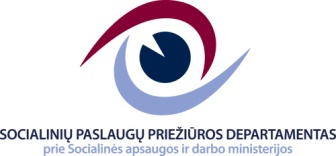 ĮSTAIGŲ, KURIOMS SUTEIKTA TEISĖ TEIKTI AKREDITUOTĄ PAGALBĄ NUO NUSIKALSTAMOS VEIKOS NUKENTĖJUSIEMS ASMENIMS, SĄRAŠAS2023-03-01Eil. Nr.Įstaigos pavadinimasJuridinio asmens kodasVeiklos vykdymo adresasTelefono ryšio numerisElektorinio pašto adresasVisuomeninė organizacija Alytaus miesto moterų krizių centras150103865Topolių g. 10-18, Alytus865169959info@ammkc.ltVšĮ Kupiškio dekanato „Caritas“304147883Gedimino g. 1A, Kupiškis860614837kupiskiocaritas@gmail.comAnykščių moterų užimtumo ir informacijos centras154275969J. Biliūno g. 7, Anykščiai866821166anyksciumoterys@gmail.comanpagalba@gmail.comKauno apskrities moterų krizių centras193420138Vaidoto g. 115, Kaunas837340027866821232kriziucentras@kamkc.ltpagalbostarnyba@kamkc.ltAsociacija „Kauno moterų linija“302530203V. Sladkevičiaus g. 5-3, Kaunas861840044866310879info@moterulinija.ltpagalba.kml@gmail.comViešoji įstaiga Klaipėdos socialinės ir psichologinės pagalbos centras142120224Smilčių g. 5, Klaipėda846350099865521030info@ksppc.ltpagalba@ksppc.ltKretingos moterų informacijos ir mokymo centras164301622J. K. Chodkevičiaus g. 10, Kretinga860931466kretingosmoterys@gmail.comLietuvos agentūros „SOS vaikai“ Panevėžio skyrius290864530Rožių g. 19, Panevėžys869986866868480600paramosnamai@gmail.compagalba.nukentejusiems@gmail.comMarijampolės apskrities moters veiklos centras193218695Kęstučio g. 3-12, Marijampolė865902229 869033132Mvc.mot@gmail.comMoterų informacijos centras191919014Žirmūnų g. 139-602 kab., Vilnius865255286852629003mic@lygus.lt;nukentejau@lygus.ltMoterų teisių asociacija304720614Gedimino g. 47-105, Kaunas867533833 pagalba.mota@gmail.comMoterų veiklos inovacijų centras193455395Aušros al. 64, Šiauliai869033788865224232mvic@splius.ltRaseinių krizių centras300639264Vytauto Didžiojo g. 1, Raseiniai867070303info@raseiniukriziucentras.lt sptpagalba@gmail.comTauragės moters užimtumo ir informacijos centras179755082V. Kudirkos g. 9, kab. 12  Tauragė869033163taurage@moterscentras.ltTelšių krizių centras180388338Džiugo g. 6, Telšiai867116590860351559kriziucentras@gmail.com, pagalba.telsiai@gmail.comŠiaulių rajono savivaldybės socialinių paslaugų centras145783783J. Basanavičiaus g. 7, Kuršėnų m., Šiaulių rajonas861753247861510512sigita.jokubaitiene@spcpaslaugos.ltdanguole.kraskauskiene
@spcpaslaugos.ltDingusių žmonių šeimų paramos centras191970496Kalvarijų g. 125, I korpusas, 419 kab., Vilnius852483353868708653centras1@missing.ltcentras@missing.ltUkmergės rajono savivaldybės visuomenės sveikatos biuras302298267Deltuvos g. 19, Ukmergė834046526ursvsb@gmail.comKovos su prekyba žmonėmis ir išnaudojimu centras304486353Rotušės al. 23, Kaunas, Respublikos g. 38, Panevėžys Vytauto g. 83, Tauragė, Vytauto g. 17, Marijampolė867132147centras@anti-trafficking.ltAsociacija MINTIES BITĖS302730937Ežero g. 8-1, Šiauliai860935795867956301asociacija@mbites.lta.navickiene@mbites.ltVisagino šeimos krizių centras155977391Statybininkų g. 7, Visaginas866948570 visaginopagalbostarnyba@gmail.comUtenos moterų centras305454999J. Basanavičiaus g. 49A-304, Utena861024983utenos.mc@gmail.comVilniaus arkivyskupijos Caritas191677454M. K. Paco g. 4, Vilnius869990866 pagalba@vilnius.caritas.ltVšĮ Žmogiškųjų išteklių stebėsenos ir plėtros biuras302554492P. Višinskio g. 34, Šiauliai869845565biuras@zispb.ltMB „Ištrūk iš spąstų“305897215Ugniagesių g. 7-2, Alytus867001812 pagalbostarnybaistruk@gmail.com